Sunday January 16, 20XX10X W Michigan DriveKalamazoo, MI 49007269-555-12XXbilly.j.student@wmich.eduDear Person’s Name,Hi!  I hope you are doing well and that your new year has been off to a good start.  I’ve been doing well here at Western Michigan University!  I’ve been busy with classes and involved on campus, getting a degree in (your major).Since coming to college, I’ve been involved in a campus organization called ‘Campus Crusade for Christ’ (“Cru”, for short).  Through my involvement with Cru in college, I have been blessed with many opportunities to grow in my faith.  I’ve gotten involved in a community near where I live, getting to study the Scriptures and develop a good group of friends who encourage me to keep pursuing God.  I also go to a weekly worship meeting where I’m challenged to personally reach other students with the Gospel.Last year during the first week of March, I got to experience Cru’s Florida Spring Break conference – a gathering of college students from around the country for a week on the beaches of Florida.  Destin is one of the most popular Spring Break locations. Each week thousands of students descend upon Florida beaches for a week of partying and excess. So many students are seeking to escape and try to find fulfillment in unhealthy ways.Today’s generation of college students need to hear the message of Jesus Christ, and they need a messenger.  As a part of Cru Destin Spring Break, I’ll be alongside hundreds of other Cru college students spending the week learning how to talk to peers about my faith.  The learning happens through trainings and then going out on the beaches and talking with people.   It’s been said that this is among the best evangelism training opportunities in the world.  Last year was a life-changing experience for me, and I’m returning this year… but the difference this time is I’m going as a leader.  I’ll get to train others on sharing the Gospel and build the community around us to pursue Christ and His mission.As great as all of this sounds, I cannot do it alone—I am asking your help. The total cost for this trip will be $374. Would you prayerfully consider being a partner with me in this Missions Trip? Would you consider giving a gift of $50, $75, $100 or any other amount? Contributions can be sent in the enclosed envelope. Please make checks payable to “Cru” or online at www.wmucru.com/givedestin, adding a comment with my name.  (All contributions are tax-deductible).  Thank you for prayerfully considering joining me in this vital mission.In addition, I would love for you to pray for me as I go, knowing that it is God who is at work in the hearts and lives of the next generation of leaders in the United States.  If you have any questions, please contact me via email or phone.  I am confident that God will bring myself and those I meet in PCB into a deeper relationship with Himself through this experience.  And in the long run, it’ll provide me the words to introduce Jesus to my friends and others whom I love.Thank you for your consideration as I embark on this adventure for the Great Commission (Matthew 28:18-20)!		With gratitude, 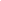 